Сколько в организации должно быть аптечек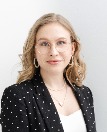 Ирина МатчинаГлавный редактор Системы Охрана трудаКоличество аптечек и их комплектность устанавливает руководитель организации совместно с медработником или специалистом по охране труда. Единого требования к количеству аптечек на предприятиях нет – у каждого работодателя должна быть хотя бы одна аптечка. Точная информация приведена в отраслевых нормативных актах, которые даны в таблице.Таблица. Количество аптечекИз рекомендации «Как укомплектовать предприятие аптечками для оказания первой помощи работникам»
«Сколько в организации должно быть аптечек». И. Матчина
© Материал из Справочной системы «Охрана труда».
Подробнее: https://1otruda.ru/#/document/86/428580/bssPhr85/?of=copy-e4662664eaКоличество аптечекНормативный актВ окрасочных цехахПункт 7.12 Санитарных правил при окрасочных работах с применением ручных распылителейНа каждом бульдозереПункт 2.5 Типовой инструкции по охране труда для водителей электропогрузчиков, автопогрузчиков, ковшовых погрузчиков и машинистов бульдозеровВ каждой лабораторииПункт 11.1.2 Временных рекомендаций (правил) по охране труда при работе в лабораториях (отделениях, отделах) санитарно-эпидемиологических учреждений системы МинздраваВ транспортных средствах при перевозке пестицидовПункты 434, 478, 553, 1031 Правил по охране труда в лесозаготовительном, деревообрабатывающем производствах и при выполнении лесохозяйственных работВ передвижном домике каждой бригадыПункты 434, 478, 553, 1031 Правил по охране труда в лесозаготовительном, деревообрабатывающем производствах и при выполнении лесохозяйственных работУ каждого работника  при тушении лесных пожаров уПункты 434, 478, 553, 1031 Правил по охране труда в лесозаготовительном, деревообрабатывающем производствах и при выполнении лесохозяйственных работВ отделении проклейкиПункты 434, 478, 553, 1031 Правил по охране труда в лесозаготовительном, деревообрабатывающем производствах и при выполнении лесохозяйственных работУ каждого работника при работе в малообжитых и труднодоступных районахПункт 1.5.18 Правил по технике безопасности на топографо-геодезических работах ПТБ-88В составе систем спасения и эвакуацииПункт 137 Правил по охране труда при работе на высотеВ холодильном машинном отделении и в помещениях с холодильными аппаратами или вблизи от этих помещенийПункт 331 Правил по охране труда при добыче (вылове), переработке водных биоресурсов и производстве отдельных видов продукции из водных биоресурсов У каждой бригады, выполняющей работы в колодцах, камерахПункт 146 Правил по охране труда в ЖКХНа каждом производственном участке, в цехах, мастерских, на самоходных сельскохозяйственных машинах и транспортных средствахПункты 29, 148, 191, 196, 752, 807, 822, 863 Правил по охране труда в сельском хозяйствеВ машинах и агрегатах для внесения жидких минеральных удобренийПункты 29, 148, 191, 196, 752, 807, 822, 863 Правил по охране труда в сельском хозяйствеВ местах работы с пестицидами и агрохимикатамиПункты 29, 148, 191, 196, 752, 807, 822, 863 Правил по охране труда в сельском хозяйствеНа площадках для приготовления растворов пестицидовПункты 29, 148, 191, 196, 752, 807, 822, 863 Правил по охране труда в сельском хозяйствеУ группы при поиске лошадейПункты 29, 148, 191, 196, 752, 807, 822, 863 Правил по охране труда в сельском хозяйствеУ каждого оленеводы при уходе за стадом оленейПункты 29, 148, 191, 196, 752, 807, 822, 863 Правил по охране труда в сельском хозяйствеВ каждом панторезном пунктеПункты 29, 148, 191, 196, 752, 807, 822, 863 Правил по охране труда в сельском хозяйствеВ каждом доме звероводческой бригадыПункты 29, 148, 191, 196, 752, 807, 822, 863 Правил по охране труда в сельском хозяйствеНа участках проведения работПункт 18 Правил по охране труда при проведении полиграфических работВ каждом помещении при приготовлении цианистых растворовПункт 128 Правил по охране труда при нанесении металлопокрытийНа объектах сооружения мостовПункт 37 Правил по охране труда при строительстве, реконструкции, ремонте и содержании мостовНа передвижных усилительных станцияхПункт 172 Правил по охране труда при выполнении работ на объектах связиВ производственных помещениях для проведения сульфитации, десульфитации и хранения сульфитированных полуфабрикатов и продуктовПункты 67, 511 Правил по охране труда при производстве отдельных видов пищевой продукцииВ складском помещенииПункты 67, 511 Правил по охране труда при производстве отдельных видов пищевой продукцииВ помещениях диагностики пожарной техникиПункт 112 Правил по охране труда в подразделениях пожарной охраныНа объектах проведения строительного производстваПункт 34 Правил по охране труда при строительстве, реконструкции и ремонтеВ аккумуляторных помещенияхПункт 133 Правил по охране труда на морских судах и судах внутреннего водного транспортаНа территориально обособленном объекте ОЗППункт 11 Правил по охране труда при работе в ограниченных и замкнутых пространствах